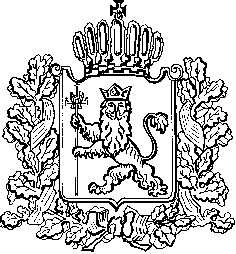 ИЗБИРАТЕЛЬНАЯ КОМИССИЯ ВЛАДИМИРСКОЙ ОБЛАСТИПОСТАНОВЛЕНИЕ15.01.2024								№ 9На основании статей 23, 57Федерального закона от 12.06.2002 № 67-ФЗ «Об основных гарантиях избирательных прав и права на участие в референдуме граждан Российской Федерации» и статей 20, 57, 64 Федерального закона от 10.01.2003 № 19-ФЗ «О выборах Президента Российской Федерации», пункта 3.2 Порядка осуществления закупок товаров, работ, услуг Центральной избирательной комиссией Российской Федерации, избирательными комиссиями субъектов Российской Федерации, территориальными избирательными комиссиями, участковыми избирательными комиссиями при подготовке и проведении выборов в федеральные органы государственной власти, утвержденного постановлением Центральной избирательной комиссии Российской Федерации от 3 февраля 2021 года № 282/2070-7, постановлением Избирательной комиссии Владимирской области от 28.12.2023 № 297 «Об утверждении Норматива затрат территориальных и участковых избирательных комиссий по организации закупок товаров, работ, услуг в период подготовки и проведения выборов в федеральные органы государственной власти, органы государственной власти Владимирской области» Избирательная комиссия Владимирской области  постановляет:1. Внести следующие изменения в постановление Избирательной комиссии Владимирской области от 28.12.2023 № 298 «Об организации закупок, товаров, работ, услуг Избирательной комиссией Владимирской области при подготовке и проведении выборов Президента Российской Федерации»:1.1. В пункте 3 постановления слова «территориальными и участковыми избирательными комиссиями» заменить словами «территориальными избирательными комиссиями».1.2. В пункте 4 постановления слова «территориальными и участковыми избирательными комиссиями» заменить словами «территориальными избирательными комиссиями».1.3. В приложении № 1 к постановлению:1.3.1. В пункте 3.1.4 слово «плакатов» заменить словом «листовок»;1.3.2. Пункт 7 изложить в следующей редакции:«7. Поставка упаковочных материалов (крафт-мешков, пакетов для мусора ПВД) и иных материальных запасов (нити лавсановой, сейф-пакетов, индикаторных пломб) для обеспечения деятельности территориальных и участковых избирательных комиссий.».1.4. В приложении № 2 к постановлению:1.4.1. Слова «территориальными и участковыми избирательными комиссиями» заменить словами «территориальными избирательными комиссиями».1.4.2. Слова  «Товары, работы, услуги, закупаемые территориальными избирательными комиссиями» исключить.1.5. В приложении № 3 к постановлению слова «Предельная стоимость единицы товара, работы, услуги для УИК» заменить словами «Предельная стоимость единицы товара, работы, услуги ТИК для УИК».1.6.  В Обосновании предельной стоимости товаров, работ, услуг, закупаемых территориальными избирательными комиссиями Владимирскойобласти при подготовке и проведении выборов Президента Российской Федерации приложения № 3 к постановлению слова «Предельная стоимость единицы товара, работы, услуги для УИК» заменить словами «Предельная стоимость единицы товара, работы, услуги ТИК для УИК».2. Направить настоящее постановление в территориальные избирательные комиссии Владимирской области.3. Разместить настоящее постановление на официальном сайте Избирательной комиссии Владимирской области в информационно-телекоммуникационной сети Интернет, а также опубликовать в средстве массовой информации «Вестник Избирательной комиссии Владимирской области».Председатель Избирательной комиссии 					            В.А. Минаев	Секретарь Избирательной комиссии 						  Н.А. УльеваО внесении изменений в постановление Избирательной комиссии Владимирской области от 28.12.2023 № 298 «Об организации закупок, товаров, работ, услуг Избирательной комиссией Владимирской области при подготовке и проведении выборов Президента Российской Федерации»